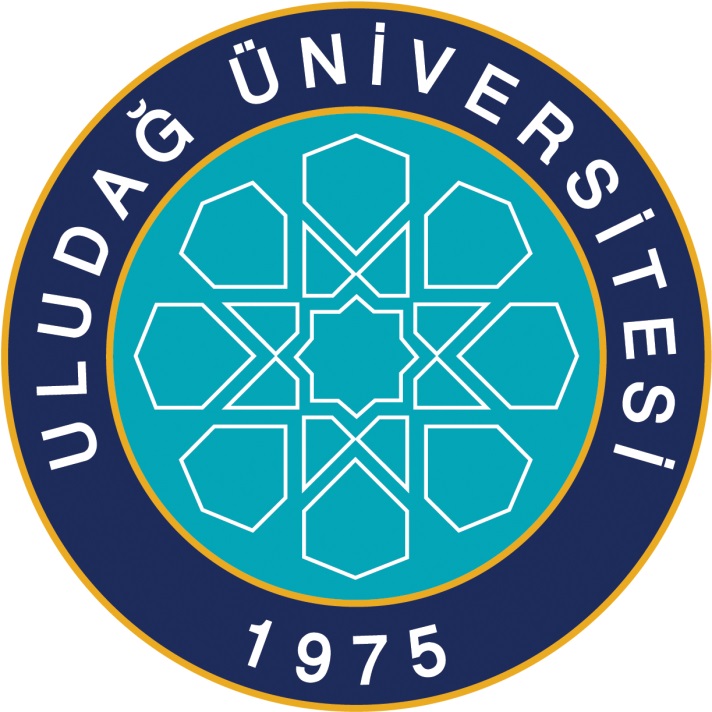 2017 YILIULUDAĞ ÜNİVERSİTESİ REKTÖRLÜĞE BAĞLI BÖLÜMLER FAALİYET RAPORUİÇİNDEKİLERI. GENEL BİLGİLER	3A. Misyon ve Vizyon	31.Rektörlüğe Bağlı Bölümler Özgörevi (Misyon):	32.Rektörlüğe Bağlı Bölümler Uzgörüsü (Vizyon)	3B. Yetki, Görev ve Sorumluluklar	4C. Birime İlişkin Bilgiler	41-Fiziksel Yapısı…………………………………………………………………………………………………………………..62 . Teşkilat Yapısı	63. Bilgi ve Teknoloji Kaynakları	74. İnsan Kaynakları	12          5.Sunulan Hizmeler…………………………………………………………………………………………………………....12          6.Yönetim ve İç Kontol Sistemi………………………………………………………………………………………………………….13II. AMAÇ VE HEDEFLER	14A. Birimin Amaç ve Hedefleri	14III. FAALİYETLERE İLİŞKİN BİLGİ ve DEĞERLENDİRMELER	16A.Mali Bilgiler	16A.1.Bütçe Uygulama Sonuçları	16Tablo A.1.1.1: FONKSİYONEL DÜZEYDE BÜTÇE GİDERLERİ	17Tablo A.1.1.4:Personel Giderleri…………………………………………………………………………………………16A.2.Temel Mali Tablolara İlişkin Açıklamalar………………………………………………………………………17B. Performans Bilgileri………………………………………………………………………………………………………17B.1. Faaliyet ve Proje Bilgileri…………………………………………………………………………………………….18B.1.1. Biriminiz Tarafından Düzenlenen Toplantılar…………………………………………………………....19Tablo B.1.1.1: Düzenlenen Toplantılar………………………………………………………………………………..19B.2. Performans Sonuçları	21Tablo B.2.1: Performans Sonuçları Tablosu	20Tablo B.2.2: Performans Sonuçları Tablosu	21Tablo B.2.3: Performans Sonuçları Tablosu	22Tablo B.2.4: Performans Sonuçları Tablosu	223. Performans Sonuçları Tablosunun Değerlendirilmesi……………………………………………………...22 4. Performans Bilgi Sisteminin Değerlendirilmesi	22IV. KURUMSAL KABİLİYET ve KAPASİTENİN DEĞERLENDİRİLMESİ	22A. Üstünlükler	22B. Zayıflıklar	22C. Değerlendirmeler	23V. ÖNERİ VE TEDBİRLER	23I. GENEL BİLGİLERA. Misyon ve Vizyon1.Rektörlüğe Bağlı Bölümler Öz görevi (Misyon):             Rektörlüğe Bağlı Bölümlerden Atatürk İlkeleri ve İnkılâp tarihi Bölümünün öz görevi, Atatürk İlke ve Devrimlerini benimsemiş, geçmiş ve bugün arasındaki değişim ve süreklilik ile benzerlik ve farklılıkları kavramış insan hakları ve demokrasi değerlerine bağlı ulusal ve evrensel sorumluluklarının bilincinde öğrenciler yetiştirmek; Atatürk ilke ve devrimlerinin ışığı ile bireyi ve ulusu aydınlatmak çağdaş uygarlık düzeyinin üzerine çıkmaktır.            Rektörlüğe Bağlı Bölümlerden Türk Dili Bölüm Başkanlığının öz görevi, bilimsel açıdan çağdaş uygarlık düzeyine ulaşmış bir bölüm olmak ve Türk Dilini inceleyen, koruyan, geliştiren, Türkçeyi doğru ve iyi kullanma becerisine sahip, Türk Dili ve Edebiyatı kültürüne bilim açısından katkısı bulunan yaratıcı, çağdaş bilimsel nitelikte eleştirel bakışa sahip bireyler yetiştirmektir.           2.Rektörlüğe Bağlı Bölümler Uz görüsü (Vizyon)            Atatürk İlkeleri ve İnkılâp Tarihi Bölümü olarak uz görümüz; Atatürk tarafından bir uygarlık projesi olarak tasarlanan Türk modernleşme sürecinin en önemli kısmını oluşturan Türkiye Cumhuriyeti’nin temel değerlerini genç kuşaklara aktarmak; Atatürk ilke ve devrimlerini özümsemiş, çağdaş bilgiyle donanmış, kültürel birikime ve iletişim becerisine sahip, araştırma ve sorun çözme yeteneği gelişmiş, çevresine önderlik edebilecek yapıda bireyler yetişmesini sağlayacak nitelikte eğitim vermektir.            Türk Dili Bölümü olarak uz görümüz, anadili sevgisini ve bilincini geliştirmek dil-düşünce bağlantısını vurgulamak, bilimsel alanda üretken, yaratıcı ve anadilini doğru kullanabilen çağdaş bilgilerle donanmış bireyleri dil ve edebiyat tarihi yönünden aydınlatmak, kendi alanlarına yönelik çalışmaları uluslararası sahada duyurabilmek, bu yolla evrensel çalışmalara katkıda bulunabilmektir. Bunları yaparken Türk ve dünya kültürlerinin kaynaklarını araştırmak; bilimsel, eleştirel, sorgulayıcı, yaratıcı ve yapıcı düşünme alışkanlığı kazandırmak, bilim ve sanat ürünlerini yazar, eser, devir bağlantısı içinde ele alarak, uygun inceleme yöntemlerini geliştirmek; elde edilen bulguları, ulaşılan sonuçları dil açısından değerlendirebilmektir. Türk Dili Bölümü, belirlediği uz görü ve öz görev çerçevesinde kendi öz kültürünü tanıyan, evrensel bilgiye kolayca ulaşabilen, çağa uygun araştırma ve geliştirme yöntemleri bulan, çağdaş düşünebilen, gelecek kuşaklara edinimlerini tarafsızca ve doğru olarak aktarabilen bireyler yetiştirmeyi hedeflemektedir.  	Beden Eğitimi Bölüm Başkanlığı olarak kendi öz kültürünü ve sportif etkinliklerini tanıyan, çağdaş eğitim seviyesine ulaşan öğrenciler yetiştirmek hedeflenir. Fakülte ve yüksek okullar dışında düzenlenen turnuvalar yapılmaktadır. Basketbol, voleybol, futbol gibi. Bu organizasyonlarda 1500-2000 öğrenci ile sportif etkinlikler düzenlenmektedir.B. Yetki, Görev ve SorumluluklarRektörlüğe Bağlı Bölüm Başkanlıkları (Atatürk İlkeleri ve İnkılap Tarihi, Türk Dili, Güzel Sanatlar, Beden Eğitimi ve Enformatik) 2547 Sayılı Yüksek Öğretim Kanununun 21. Maddesi ve Akademik Teşkilat Yönetmeliği’nin 14. maddesine göre 1983 yılında Rektörlüğe bağlı olarak kurulmuştur. Dört Bölüm Başkanlığı adına, Atatürk İlkeleri ve İnkılap Tarihi Bölüm Başkanı Harcama Yetkilisi, Mali işlerden sorumlu Bölüm Başkan Yardımcısı ise Gerçekleştirme Görevlisi olarak atanmıştır. Enformatik Bölümü dışındaki diğer bölümlerden sorumlu bölüm başkanları görev yürütmektedir.Harcama Yetkilisi olarak Atatürk İlkeleri ve İnkılâp Tarihi Bölüm Başkanı Yrd.Doç.Dr.Sezai SEVİM ; bütçede öngörülen ödenek kadar ödenek gönderme belgesi ile kendisine ödenek verilen harcama yetkisi ile tahsis edilen ödenek tutarında harcama yapabilmektedir. Gerçekleştirme Görevlisi olarak Atatürk İlkeleri ve İnkılap Tarihi Bölüm Başkan Yardımcısı İsmail ARSLANHAN, harcama yetkilimizin vermiş olduğu harcama talimatı üzerine; mal ve hizmet alınması, teslim almaya ilişkin işlemlerin yapılması belgelendirilmesi ve ödenmesi için gerekli belgelerin hazırlanması görevlerini yürütmekle yükümlüdür.Harcama Yetkilisi, Bölümün ödenek ve kadro ihtiyaçlarını gerekçesi ile birlikte Rektörlüğe bildirmek, Bölümün birimleri ve her düzeydeki personel üzerinde genel gözetim ve denetim görevini yapmak, harcama talimatlarının bütçe ilke ve esaslarına, kanun, tüzük ve yönetmelikler ile diğer mevzuata uygun olmasından, ödeneklerin etkili, ekonomik ve verimli kullanılmasından sorumludur. Bu görevleri yerine getirirken aynı zamanda Gerçekleştirme Görevlisi ile ortaklaşa çalışmaktadır.Rektörlüğe Bağlı Bölümler bünyesinde kadroları Üniversitemizin farklı birimlerinde olan  6 bilgisayar işletmeni olmak üzere, toplam 6 idari personel ve 2 Şirket Personeli görev yapmaktadır. Aktif olan dört bölümün öğrenci işleri, personel işleri, mali işleri, ayniyat ve evrak kayıt işleri ilgili personeller tarafından yürütülmektedir.C. Birime İlişkin Bilgiler1. Fiziksel Yapı              Rektörlüğe Bağlı Bölümlere ait bina Yapı İşleri Daire Başkanlığının daha önceden kullanmış olduğu zemin kat binasında bulunmaktadır. Büro hizmetleri bu binada yürütülmektedir. 4 Büro,1Arşiv,1 Çay Ocağı ,Bay, Bayan Lavabosu ve bir de Okutmanlar Odası bulunmaktadır. Ayrıca Yapı İşlerine ait Arşiv ve Yapı işlerinin malzemelerinin bulunduğu malzeme odası bulunmaktadır.1.1. Eğitim Alanları            Rektörlüğe Bağlı Bölümlerde (Atatürk İlkeleri ve İnkılap Tarihi Bölüm Başkanlığı, Güzel Sanatlar Bölüm Başkanlığı, Türk Dili Bölüm Başkanlığı, Beden Eğitimi Bölüm Başkanlığı) yapılmakta olan dersler ilgili Yüksekokul ve Fakültelerde belirlenen dersliklerde yürütülmektedir. 1.2. Sağlık Amaçlı Uygulama ve Merkez Bina ve Tesisleri            Rektörlüğe Bağlı Bölümlerin (Atatürk İlkeleri ve İnkılap Tarihi Bölüm Başkanlığı, Güzel Sanatlar Bölüm Başkanlığı, Türk Dili Bölüm Başkanlığı, Beden Eğitimi Bölüm Başkanlığı) Sağlık amaçlı Uygulama ve Merkez Bina ve Tesisi bulunmamaktadır.1.3. Sosyal Alanlar       Rektörlüğe Bağlı Bölümlere (Atatürk İlkeleri ve İnkılap Tarihi Bölüm Başkanlığı, Güzel Sanatlar Bölüm Başkanlığı, Türk Dili Bölüm Başkanlığı, Beden Eğitimi Bölüm Başkanlığı) ait Sosyal Alanı bulunmamaktadır.1.4. Sosyal Alanlar1.4.1. Yemekhane Kantin/Kafeteryalar           Rektörlüğe Bağlı Bölümlere (Atatürk İlkeleri ve İnkılap Tarihi Bölüm Başkanlığı, Güzel Sanatlar Bölüm Başkanlığı, Türk Dili Bölüm Başkanlığı, Beden Eğitimi Bölüm Başkanlığı) ait Yemekhane-Kantin/Kafeterya bulunmamaktadır.1.4.2. Toplantı ve Konferans Salonu Sayıları           Rektörlüğe Bağlı Bölümlere (Atatürk İlkeleri ve İnkılap Tarihi Bölüm Başkanlığı, Güzel Sanatlar Bölüm Başkanlığı, Türk Dili Bölüm Başkanlığı, Beden Eğitimi Bölüm Başkanlığı) ait Toplantı ve Konferans Salonu bulunmamaktadır1.5.  Hizmet AlanlarıTablo 1.5.1: Hizmet AlanlarıTablo 1.5.2.: Tablo 1.5.2.1: Hizmet Alanları2 . Teşkilat YapısıRektörlüğe bağlı harcama birimi ve Atatürk İlkeleri ve İnkılap Tarihi Bölüm Başkanlığı Birim Teşkilat şemaları aşağıdadır:REKTÖRLÜĞE BAĞLI BÖLÜMLER HARCAMA BİRİMİ TEŞKİLAT ŞEMASIATATÜRK İLKELERİ VE İNKILAP TARİHİ BÖLÜM BAŞKANLIĞI BİRİM TEŞKİLAT ŞEMASI3. Bilgi ve Teknoloji Kaynakları	3.1. Teknolojik KaynaklarBirim İnternet SitesiAtatürk İlkeleri ve İnkılap Tarihi Bölümü’nün, Atatürk İlkeleri ve İnkılap Tarihi dersini alan öğrencilerine hizmet vermek amacıyla uludag.edu.tr/inkilaptarihi adresi ile bir internet sitesi hazırlamıştır. Bu site içeriğinde yer alan bölümler:İletişim: Bu bölüm içinde; Bölüm Başkanlığımıza ait adres, telefon, faks ve internet adresi bilgileri ile bölüm başkanlığımızın yerini uydudan gösteren bir harita yer almaktadır. Öğrenciler, bu internet adresi aracılığıyla öğretim elemanlarına sorularını, görüş ve önerilerini sunma imkânı bulmaktadırlar.       Duyurular: Bu bölümde öğrenciler bölümün çalışmaları ile ilgili güncel duyurulara ulaşabilmektedirler. Yine bu bölümde Atatürk İlkeleri ve İnkılap Tarihi derslerini alan öğrencilerimiz ortak sınavlarla ilgili bilgileri, Atatürk İlkeleri ve İnkılap Tarihi derslerinin ders müfredatları ve ders kitaplarını PDF formatında görüntüleyebilmekte ve bilgisayarlarına kaydedebilme olanakları bulunmaktadır.Dersler: Atatürk İlkeleri ve Devrim Tarihi I ve II dersi içerikleri hakkında bilgi veren ders tanıtım yazıları bu bölümde yer almaktadır. Akademik takvim ve öğrencilerin sınav takvimine ilişkin bilgilerin yer aldığı ajanda ile sınav notlarıyla ilgili itirazlar (otomasyonda not görememe sorunu ve yeniden inceleme talepleri) için hazırlanmış olan dilekçe öğrencilerin hizmetine sunulmuştur. İsteyen öğrenciler ders tanıtım yazıları ile akademik takvim ve dilekçenin çıktısını alabilirler.Akademik: Öğrenciler bu bölümde kendi derslerine giren öğretim görevlisi ile bölümdeki tüm öğretim görevlilerinin akademik özgeçmişleri ile akademik çalışmaları hakkında bilgi sahibi olabilirler.Yönetim: Atatürk İlkeleri ve İnkılap Tarihi Bölümü’nün yönetim kadrosu bu bölümde öğrencilere tanıtılmaktadır. Atatürk Köşesi: Atatürk’ün fotoğrafları, hayatı ile Gençliğe Hitabe ve Onuncu Yıl Marşı bu bölümde yer almaktadır. Bu bölümde ayrıca öğrencilere yararlı olacağı düşünülen siteler ile ilgili bir bağlantı verilmiştir.Kullanılan; personel otomasyonu, elektronik doküman yönetim sistemi, tahakkuk sistemi, e-bütçe gibi otomasyon sistemleri.Personel İşleriUDOS (Uludağ Üniversitesi Döküman Otomasyon Sistemi)Personel Otomasyon SistemiHİTAP (Hizmet Takip Programı)Öğrenci İşleriUDOS (Uludağ Üniversitesi Döküman Otomasyon Sistemi)Öğrenci Otomasyon SistemiMali İşlerUDOS (Uludağ Üniversitesi Döküman Otomasyon Sistemi)telnet (Maaş işlemleri otomasyon sistemi)KBS (Kamu Hesapları Bilgi Sistemi)e- bütçe (Bütçe Yönetim Enformasyon Sistemi)Stratejik Plan Otomasyon SistemiUKEY MYS sistemiAyniyatUDOS (Uludağ Üniversitesi Döküman Otomasyon Sistemi)KBS (Kamu Hesapları Bilgi Sistemi)Evrak KayıtUDOS (Uludağ Üniversitesi Döküman Otomasyon Sistemi)-Personel işlerinde çalışan personel tarafından kullanılan “UDOS” sayesinde, kurum içi ve kurumlar arası yazışmalar daha hızlı bir şekilde yürütülmektedir. Personel Otomasyon Sistemi, HİTAP (Hizmet Takip Programı), SGB.net programları kullanılarak; personelin işe alınma ve görevden ayrılma sürecinde yapılması gereken işlemler daha kısa bir zamanda yapılmakta ve bu işlemler ile ilgili Kurumlar arası iletişim daha kolay yürütülmektedir. Akademik ve İdari Personelin özlük işlemleri, kadro durumları, terfiler, sicil özetleri vb. bilgiler sisteme girilmektedir. Sistemlere girilen veriler sayesinde bilgiye daha kolay ulaşılmaktadır.-Öğrenci işlerinde çalışan personel tarafından kullanılan UDOS sayesinde, kurum içi ve kurumlar arası yazışmalar daha hızlı bir şekilde yürütülmektedir. Kullanılan diğer sistem ile öğrenciye en kısa sürede, daha kaliteli hizmet verilmektedir. Sistemlere girilen veriler sayesinde bilgiye daha kolay ulaşılmaktadır.-Mali işlerde çalışan personeller tarafından kullanılan UDOS sayesinde, kurum içi ve kurumlar arası yazışmalar daha hızlı bir şekilde yürütülmektedir. Telnet (Maaş işlemleri otomasyon sistemi), KBS (Kamu Hesapları Bilgi Sistemi), e- bütçe (Bütçe Yönetim Enformasyon Sistemi) ile maaş, ekders, sınav ücretlerinin ödenmesi merkezi otomasyon sayesinde yapılmaktadır. Mal ve hizmet alınması, teslim almaya ilişkin işlemlerin yapılması, yolluk işlemleri, belgelendirilmesi ve ödenmesi, harcama talimatlarının bütçe ilke ve esaslarına, kanun, tüzük ve yönetmelikler ile diğer mevzuata uygun olması, ödeneklerin etkili, ekonomik ve verimli bir şekilde kullanılması birimimizde yapılmaktadır. Merkezi Otomasyonla aradaki iletişim sağlanmaktadır. Mali yükümlülükler yeni getirilirken bilgi eksikliği giderilmekte ve daha etkin çalışılmaktadır. Ek dersler girişleri UKEY üzerinden birimimizde girilmektedir. Mal ve hizmet alımları teslim almaya ilişkin işlemlerin yapılması Üniversitemiz tarafından hazırlanmış olan Stratejik Plan Otomasyon Sistemi ile yürütülen eğitim-öğretim faaliyetlerinin uzun vadeli ve planlı bir şekilde yürütülmesi, performans hedeflerini ve göstergelerinin belirlenmesi, finansal verilerin takibi ve değerlendirilmesi amacıyla çalışmalar yapılmaktadır.-Ayniyat ile ilgili işlemleri gerçekleştiren Taşınır Kayıt ve Kontrol Yetkilisi UDOS sayesinde, kurum içi ve kurumlar arası yazışmalar daha hızlı bir şekilde yürütülmektedir. Mal ve hizmet alınmasından sonra teslim almaya ilişkin işlemlerin yapılması, belgelendirilmesi, teslim alınan malzemelerin kullanım için ayniyat deposundan çıkışının Strateji Geliştirme Başkanlığına bildirilmesi. Evrak Kayıt işlemlerini gerçekleştiren personel tarafından kullanılan UDOS sayesinde, kurum içi ve kurumlar arası yazışmalar daha hızlı bir şekilde yürütülmektedir3.1.1: Teknolojik Kaynakların Yıllara Göre DağılımıTablo 3.1.1.1: Teknolojik Kaynaklar4. İnsan Kaynakları4.1. Akademik ve İdari Personelin Yıllara Göre Dağılımı4.2.  Akademik Personel4.2.1. Akademik Personelin Unvan Bazında Bölüm/Birimlere Göre                                                      DağılımıTablo 4.2.1.1: Akademik Personelin Unvan Bazında Dağılımı4.3.3. Birimde Fiilen Görev Yapan İdari Personel Tablo 4.3.3.1: Birimde Fiilen Görev Yapan İdari Personel / Memur Sayısı  (Yıl Sonu İtibariyle) 5.  Sunulan Hizmetler5.1. Eğitim Hizmetleri	Bölümümüz, ortak zorunlu derslere kayıtlı tüm ön lisans ve lisans öğrencilerinin kaliteli eğitim olanakları yaratma hedefi doğrultusunda aşağıdaki hizmetleri sunmaktadır:a) Eğitim-öğretim dönemi başlangıcı:1)  Derslerle ilgili tüm temel bilgilerin (öğretim elemanlarının isimleri, ders hedefleri, 14 haftalık ders planı, sınav takvimi, not itiraz sürecine ilişkin bilgiler ve iletişim adresleri) yer aldığı Ders Tanıtımlarının hazırlanması, Üniversite matbaasında çoğaltılması ve her dönemin ilk haftalarında öğrencilere dağıtımı gerçekleştirilir.2)  Her dönem öncesinde ders kitabı gereksinimi saptanarak ders kitaplarının basımı ve düşük maliyetle satışı gerçekleştirilir. Buna ek olarak, üç ders kitabının PDF kopyaları Bölüm web sayfasında öğrencilerin ücretsiz kullanımına açılır. Birimlerdeki görme engelli öğrenciler saptanarak kendilerine ders kitaplarının işitsel kopyalarını içeren CD’ler ulaştırılır.b) Eğitim-öğretim dönemi içi:1)   Ortak sınav yerlerinin sınav tarihinden on gün kadar önce belirlenmesi ve Üniversitemiz web sayfası üzerinden çevrimiçi olarak izlenebilmesi için çalışmalar yürütülür.2) Ortak sınav sonuçlarının yaklaşık bir haftalık süre sonunda ilanı için çalışmalar gerçekleştirilir. Not itirazları, diğer birimlerle koordineli bir biçimde sonuca bağlanarak UDOS üzerindeki yazışmalar yoluyla kayıt altına alınır ve öğrenciye tebliği sağlanır. Süreç, öğrencinin Bölümümüze şahsen gelmesini gerektirmeyecek biçimde işletilir.c) Eğitim-öğretim dönemi sonu:1)  Yarıyıl sonu ortak sınav sonuçlarının yine bir haftalık süre içinde ilanı gerçekleştirilir. Harf notlarıyla ilişkili çalışmalar Bilgi İşlem Daire Başkanlığı ile koordineli şekilde yapılarak otomasyon üzerinden ilan edilir. Not itirazlarıyla ilgili yukarıda belirtilen işlemler tekrarlanır.5.01.01.Ön Lisans ve Lisans Programları Öğrenci SayılarıTablo 5.01.01.1: 2015-2016 Eğitim-Öğretim Yılı Öğrenci Sayıları (WORD)5.01.02: Eğitim Birimlerinin Program Listesi Tablo 5.01.02.1: Eğitim Birimlerinin Program Listesi   II. AMAÇ VE HEDEFLER  A. Birimin Amaç ve HedefleriBölüm etkinliklerinin kalitesini arttırmak için fiziki olanaklarımızı istenen düzeye getirebilmek. İdari büro ve Okutman odalarını 2-3 kişilik daha sağlıklı ve çalışma yapmaya elverişli hale getirmek amacındayız. Buna ek olarak, Bölüme ait arşiv ve depo sayısı ve kapasitesinin arttırılarak daha işlevsel hale getirilmesini hedefliyoruz. Makine ve teçhizat eksiklerimizi en kısa sürede tamamlayarak idari ve akademik personelimizin çalışma standartlarını yükseltmeyi amaçlıyoruz.5-ı dersleri ile ilgili sorunların giderilmesi. Özellikle Merkezi sınavla yapılan Atatürk İlkeleri ve Devrim Tarihi ilgili öğrencilerimizin yaşadıkları sıkıntıları en aza indirgeyebilmek için gerekli ek düzenlemeler gerçekleştirmek amacındayız. Bu faaliyetin en iyi şekilde yerine getirilebilmesi için gerekli personel ve donanımı sağlayabilmek temel hedeflerimizden biridir.5-ı dersleriyle ilgili olarak Öğrenci/Okutman oranı yüksek olduğu için Okutman sayısının arttırılması. Nitelikli akademik personel istihdamı yoluyla Okutman başına düşen öğrenci sayısını azaltmayı hedefliyoruz.Tarih bilimi ve tarihsel bilgilerin yanı sıra diğer sosyal bilimler ve bunların önemli kuramlarını da içeren disiplinler arası ve çok perspektifli dersler hazırlanarak Senato’ya önerilmesi. Bu tür derslerin hazırlanması aşamasında, içeriğin Anayasa Hukuku düzenimizin “Laiklik Demokrasi ve Sosyal Hukuk Devleti” öğelerini temellendiren ve destekleyen bir biçimde oluşturulması; bağımsızlık, özgürlük, yurtseverlik, ulusal bilinç, barış, sorumluluk, duyarlılık, dürüstlük, çalışkanlık, dayanışma yardımseverlik ve hoşgörü değerlerini önceleyen, değer kazandırma odaklı dersler tasarlanması hedeflenmektedir.Fikirlerin amaca göre en mükemmel şekilde ifade edilebilmesi için gerekli kuralları kapsayan güzel konuşma bilgisi, her meslekte yetişmiş gençler için çok önemli bir ihtiyaç haline gelmiştir. Yükseköğrenimini tamamlamış olan her gence, ana dilinin yapı ve işleyiş özelliklerini gereğince kavratabilmek; dil-düşünce bağlantısı açısından, yazılı ve sözlü ifade vasıtası olarak, Türkçeyi doğru ve güzel kullanabilme yeteneği kazandırabilmek; öğretimde birleştirici ve bütünleştirici bir dili hâkim kılmak ve ana dili bilincine sahip gençler yetiştirmek.Bölümün işlevi doğrultusunda resmi ve sivil kuruluşlarla iletişim kurarak yapılacak olan toplantılarla Türk dilinin ve Devrim tarihinin çağımız açısından önemini aktarmak ve paylaşmak üzere seminer ve konferanslar düzenlemek. Tablo A.1: Birim Amaç ve HedeflerB. Temel Politika ve Öncelikler  “Eğitim ve Öğretim Hizmetlerini Geliştirmek” başlıklı stratejik amaç doğrultusunda kadrolu öğretim elemanı başına ön lisans ve lisans öğretimi ders saatinin azaltılması hedeflenmektedir. Bu hedef doğrultusunda Rektörlüğün bilgilendirilmesi ve kadro temini için rapor sunulması planlanmaktadır.“Toplam Kalite Anlayışı ile Kurum Kültürünü Geliştirmek” başlıklı stratejik amaç doğrultusunda birim akademi ve idari personel başına düşen alan miktarını arttırma yönünde Rektörlüğe talepte bulunulmuştur.C. Diğer HususlarRektörlüğe Bağlı Bölümler kapsamında görev yürüten dört birimin mali ve idari sorumlulukları eş zamanlı olarak üstlenecek bir koordinatör tarafından idaresinin daha düzenli ve verimli bir işleyiş sağlayacağına inanıyoruz.III. FAALİYETLERE İLİŞKİN BİLGİ ve DEĞERLENDİRMELERA.Mali BilgilerA.1.Bütçe Uygulama Sonuçları2017 mali yılında;A.1. Bütçe Giderleri Tablo A.1.1.: Bütçe GiderleriTablo A.1.1.2 :Bütçe Ödenek Ve HarcamalarTablo A.1.1.3 Fonksiyonel Düzeyde Bütçe GiderleriTablo A.1.1.4: Personel Giderleri(31.12.2016 verilerine göre Tüm Birimler tarafından doldurulacaktır.)Tablo A.1.1.5: Mal ve Hizmet Alım GiderlerB. Performans BilgileriB.1. Faaliyet ve Proje Bilgileri 	Biriminizce gerçekleştirilen bilimsel ve sosyal – kültürel etkinlikler bu bölüm altında yer almalıdır. Bu bölüm de şu tablonun doldurulması gerekmektedir:B.1.2. Yayınlar ve ÖdüllerBiriminiz akademik personelince gerçekleştirilen bilimsel yayınlara bu başlık altında yer verilmelidir. Bu bölüm altında şu tabloların doldurulması gerekmektedir.Tablo B.1.2.1: Yayınlarla İlgili Faaliyet Bilgileri(31.12.2017 verilerine göre Tüm Akademik Birimleri tarafından doldurulacaktır.)B.2. Performans Sonuçları TablosuTablo B.2.1: Performans Sonuçları Tablosu2017 yılı Yurt içi  Kongre Sempozyum, Seminer, Sanatsal Etkinliklere Gönderilen Öğretim Elemanı Sayısı  6 iken, 2017 yılı gerçekleşme toplam 21 olmuştur. %2.500,00 hedeften olumlu bir  sapma olmuştur.Dersi Veren Kadrolu Öğretim Elemanı Sayısı :  Rektörlüğe Bağlı bulunan toplam 4 bölümde 28’i diğer birimlerde görevlendirilmiş olan 56  kadrolu öğretim elemanı görev yapmaktadır.  Lisans Öğretimi Ders Saati: Atatürk İlkeleri İnkılap Tarihi I-II ,  Türk Dili I-II dersi, Güzel Sanatlar Bölüm Başkanlığı ve Beden Eğitimi Bölüm Başkanlığının açmış olduğu Genel Seçmeli derslerin fakültelerdeki toplam haftalık ders saati sayılarının, bahar ve güz yarıyıllarındaki toplam hafta (14*2=28) sayısı ile çarpımı sonucu bulunan değerdir.Önlisans Öğretimi Ders Saati: Atatürk İlkeleri Devrim Tarihi I-II ve Nutuk Dersi, Türk Dili I-II derslerin Meslek Yüksekokullarındaki toplam haftalık ders saati sayılarının, bahar ve güz yarıyıllarındaki toplam hafta (14*2=28) sayısı ile çarpımı sonucu bulunan değerdir.Kadrolu Öğretim Elemanı Başına Düşen Haftalık Ders Saati: Kadrolu öğretim elemanlarının girdiği haftalık ders saatinin toplam sayısının, kadrolu öğretim elemanı sayısına bölünmesi ile bulunan sonuçtur.Görevlendirilen Diğer Öğretim Elemanı Başına Düşen Ders Saati: 2547 Sayılı Kanunun 40.  ve 31. maddesine istinaden görevlendirilen Öğretim Elemanlarının girdiği haftalık ders saatinin toplam sayısının, görevlendirilen öğretim elemanı sayısına bölünmesi ile bulunan sonuçtur.Donanımı iyileştirilen büro sayısı: Donanımı iyileştirilen büro sayısı dikkate alınmıştır.İdari personelin kullanımına verilen bilgisayar sayısı: İdari personelin kullanımına verilen bilgisayar sayısı dikkate alınmıştır.Akademik personelin kullanımına verilen bilgisayar sayısı: Atatürk İlkeleri ve İnkılap Tarihi Bölümü ile Türk Dili Bölümünde görevli öğretim elemanlarının kullandığı bilgisayar sayıları dikkate alınmıştır.4. Performans Bilgi Sisteminin DeğerlendirilmesiRapordaki bilgiler, Rektörlüğe Bağlı Atatürk İlkeleri ve İnkılap Tarihi Bölümü, Türk Dili Bölümü, Güzel Sanatlar Bölümü ve Beden Eğitimi Bölümü verileri göz önüne alınarak hazırlanmıştır.IV. KURUMSAL KABİLİYET ve KAPASİTENİN DEĞERLENDİRİLMESİA. ÜstünlüklerDoktora ve yüksek lisans eğitimine sahip elemanları da içeren, nitelikli akademik kadroya sahibiz. Ayrıca, personel, mali ve öğrenci işleri konularında oldukça deneyimli bir idari kadroya sahibiz. Her geçen gün teknolojiyi daha etkin bir şekilde kullanma olanaklarını yaratmaya çalışıyoruz.Bölümümüz kapsamında verilen 5/ı derslerinin müfredatlarını her yıl yenileyerek çağdaş standartlara ulaştırma çabasındayız.      B. ZayıflıklarFiziki alanlarımız yeterli düzeyde değildir. Akademik ve İdari Personel için sağlıklı ve verimli bir ofis/çalışma ortamı bulunmamaktadır.Özellikle Atatürk İlkeleri ve Devrim Tarihi yürütecek akademik personel sıkıntımız mevcuttur. Buna bağlı olarak da ders yükleri fazladır.Sınıflardaki öğrenci sayısının fazlalığı derslerin verimliliğini düşürmektedir. Öğrenci sayısına oranla kadrolu Okutman sayısı yetersiz kalmaktadır.Bölümümüze ait kadrolar olmadığından, idari personel terfi konusunda sıkıntı yaşamaktadır. Bölümün kendi kadrolarının olması gerektiğini düşünüyoruz.Öğretim elemanı ve idari personel kullanımına açık çevrimiçi (online) bilgisayar ile yazıcı sayısı yeterli düzeyde değildir.     C. DeğerlendirmelerÇağdaş eğitim ve öğretim olanaklarına sahip olmak ve geliştirmek amacındayız. Teknolojik alt yapı ve donanıma sahip olmayı ve bunu öğrencilerin kullanımına sunabilmeyi hedefliyoruz.Her anlamda kendine yetebilen bir bölüm olmak için çalışıyoruz.Çalışanlarına ve öğrencilerine yüksek nitelikli çalışma ve araştırma olanakları sağlayabildiğimizde bölüm olarak daha verimli olacağımızı düşünüyoruz.V. ÖNERİ VE TEDBİRLERÖncelikle, Atatürk İlkeleri ve İnkılap Tarihi Bölümü ile Türk Dili Bölümü’nde görevli kadrolu öğretim elemanı sayılarında bir artışa gidilmesi gerekliliği vurgulanmalıdır. 31/b kapsamındaki görevlendirmelere ayrılan bütçenin her yıl giderek azalması, kadrolu öğretim elemanlarının ders yüklerini kabul edilebilir sınırların üzerine çıkartmaktadır. Bu durum, derslerin kaliteli biçimde işlenme olasılığını azaltmaktadır.Birimlerin sağlıklı işleyişi ve çalışan memnuniyetinin yükseltilmesi için daha elverişli çalışma olanakları yaratılması zorunludur. Gerek akademik gerekse de idari kadro için kampüsümüzün merkezi alanları içinde yeni bir yerleşim birimi bulunması önerilmektedir.VI – EKLEREK 1: HARCAMA YETKİLİSİNİN İÇ KONTROL GÜVENCE BEYANIİÇ KONTROL GÜVENCE BEYANIHarcama yetkilisi olarak yetkim dâhilinde;  Bu raporda yer alan bilgilerin güvenilir, tam ve doğru olduğunu beyan ederim.Bu raporda açıklanan faaliyetler için idare bütçesinden harcama birimimize tahsis edilmiş kaynakların etkili, ekonomik ve verimli bir şekilde kullanıldığını, görev ve yetki alanım çerçevesinde iç kontrol sisteminin idari ve mali kararlar ile bunlara ilişkin işlemlerin yasallık ve düzenliliği hususunda yeterli güvenceyi sağladığını ve harcama birimimizde süreç kontrolünün etkin olarak uygulandığını bildiririm. Bu güvence, harcama yetkilisi olarak sahip olduğum bilgi ve değerlendirmeler, iç kontroller, iç denetçi raporları ile Sayıştay raporları gibi bilgim dâhilindeki hususlara dayanmaktadır. Burada raporlanmayan, idarenin menfaatlerine zarar veren herhangi bir husus hakkında bilgim olmadığını beyan ederim. (31.01.2018)İmza                                                                                                            Yrd.Doç.Dr.Sezai SEVİM                                                                                                                                                                                                                                                Harcama YetkilisiREKTÖRLÜK MAKAMINAAtatürk İlkeleri ve İnkılap Tarihi Bölümü 2017 Yılı Faaliyet raporu ekte sunulmaktadır. Rapor, hem Bölümümüzün, hem de Harcama Yetkilisi olarak sorumlu bulunduğum Atatürk İlkeleri ve İnkılap Tarihi, Türk Dili, Güzel Sanatlar, Beden Eğitimi ve Enformatik Bölümlerinin mali tablosuyla ilgili bilgiler içermektedir.  Her geçen yıl hizmet kalitesini yükselten birimlerimiz, kendilerine sağlanan imkânlar doğrultusunda en iyi performans düzeyine ulaşmaya gayret göstermektedir. Raporda sunulan bilgilerin birimlerimizin imkânlarının arttırılmasına yönelik kararlara vesile olmasını diler, saygılarımı sunarım.                                                                         Yrd.Doç.Dr.Sezai SEVİM                                                                      AİİT Bölüm Başkanı ve Harcama YetkilisiYILHizmet alanı (m²)Hizmet alanı (m²)Hizmet alanı (m²)Toplam Kapalı Alan (m²)YILİdari BüroArşivDiğerToplam Kapalı Alan (m²)201687,11 m²30,87 m²404,86 m²522,84m²Hizmet AlanlarıOfis SayısıAlan (m²)Kullanan Kişi SayısıAkademik Personel Hizmet Alanları162,25 m²Okutmanlarİdari Personel Hizmet Alanları487,11 m²7TOPLAM5149 m²7Teknolojik Kaynaklar2015(Adet)2016(Adet)2017( Adet)Artış/Azalış Oranı (%)SunucularYazılımlarMasaüstü Bilgisayar161639%1,43Dizüstü Bilgisayar1110Tablet BilgisayarCep BilgisayarProjeksiyon1110Slayt MakinesiTepegözEpiskopBarkot OkuyucuYazıcı1313130Baskı MakinesiFotokopi Makinesi1110Faks1110Fotoğraf MakinesiKameralarTelevizyonlarTarayıcılar3320Müzik SetleriMikroskoplarDVD lerAkıllı TahtaDiğer (Optik Okuyucu)1110TOPLAM373759Bölüm/Birim AdıProfesörDoçentYrd. DoçentÖğretim GörevlisiAraştırma GörevlisiUzmanToplamToplamKadrolu5555Görevlendirme11TOPLAM5656YILBirim Kadrosunda Olan(Personel Daire Başkanlığından alınacak)Görevlendirme İle GelenToplam201666201766Birim1.Öğretim1.Öğretim1.Öğretim2.Öğretim2.Öğretim2.ÖğretimTOPLAMTOPLAMTOPLAMTKETKETKEFakülteler3113216511146211185847907068429903751121652Yüksekokullar140205977804388233102572122843907913764TOPLAM45152224882266420681789212789658334659035416Birim Adı:Bölüm Adı:Program AdıAtatürk İlkeleri ve İnkılap Tarihi Bölüm BaşkanlığıAtatürk İlkeleri ve İnkılap Tarihi Bölüm BaşkanlığıTürk Dili Bölüm Başkanlığı Türk Dili Bölüm BaşkanlığıGüzel Sanatlar Bölüm BaşkanlığıGüzel Sanatlar Bölüm BaşkanlığıBeden Eğitimi Bölüm BaşkanlığıBeden Eğitimi Bölüm BaşkanlığıStratejik AmaçlarStratejik AmaçlarStratejik HedeflerStratejik Hedefler1.SA1 - EĞİTİM VE ÖĞRETİMİN NİTELİĞİNİ GELİŞTİRMEK1.1.SH-1.01 – Öğretim Elemanlarının Niteliğini Geliştirmek1.SA1 - EĞİTİM VE ÖĞRETİMİN NİTELİĞİNİ GELİŞTİRMEK1.2.SH-1.02 - Eğitim Programlarının Niteliğini Geliştirmek1.SA1 - EĞİTİM VE ÖĞRETİMİN NİTELİĞİNİ GELİŞTİRMEK1.3.SH-1.03 – Öğretme ve Öğrenme Ortamlarını İyileştirmek1.SA1 - EĞİTİM VE ÖĞRETİMİN NİTELİĞİNİ GELİŞTİRMEK1.4.SH-1.04  - Öğrencinin Niteliğini Arttırmak2.SA6 - KURUMSAL KİMLİK YAPISINI GELİŞTİRMEK2.1.SH-6.01  - İdari Personelin Niteliğinin İyileştirilmesini Sağlamak İdari Personelin Niteliğini İyileştirmek2.SA6 - KURUMSAL KİMLİK YAPISINI GELİŞTİRMEK2.2.SH-6.04  - Fiziki Alanları İyileştirmek2.SA6 - KURUMSAL KİMLİK YAPISINI GELİŞTİRMEKKurumsal SınıflandırmaKurumsal SınıflandırmaKurumsal SınıflandırmaKurumsal SınıflandırmaFonksiyonel SınıflandırmaFonksiyonel SınıflandırmaFonksiyonel SınıflandırmaFonksiyonel SınıflandırmaFinans TipiEkonomik SınıflandırmaEkonomik Sınıflandırma2017 Yılı2017 Yılı2017 Yılı2017 Yılı2017 Yılı2017 Yılı2017 YılıKurumsal SınıflandırmaKurumsal SınıflandırmaKurumsal SınıflandırmaKurumsal SınıflandırmaFonksiyonel SınıflandırmaFonksiyonel SınıflandırmaFonksiyonel SınıflandırmaFonksiyonel SınıflandırmaFinans TipiEkonomik SınıflandırmaEkonomik Sınıflandırma2017 Yılı2017 Yılı2017 Yılı2017 Yılı2017 Yılı2017 Yılı2017 YılıIIIIIIIVIIIIIIIVIIIIBaşlangıç ÖdeneğiEklenenDüşülenYıl Sonu Toplam ÖdeneğiYıl Sonu HarcamasıYılsonu KalanToplam Ödeneğin Harcama Yüzdesi3815078909410020113.594.000,000,0015.000,003.570.000,003.569.292,10707,90%99,9838150789094100201440.000,002.200,000,0042.200,0042.200,11199,89%100381507890941002021741.000,000,0025000,00683.000,00682.027,24972,76%99,863815078909410020246.000,003.000,005 00,008.500,008.384,94115,06%98,653815078909410020325.000,003.000,000,008.000,007914,26          9,14%98,933815078909410020336.000,008.000,0000,00    14.000,009.616,474.383,53%68,6938150789094100203521.000,000,008.500,003.000,00251,312.748,69%8,3838150789094100203715.000,006.000,000,0021.000,0020.993,446,56%99,97381507890941072011312.000,0028.000,000,00340.000,00339.123,05876,95%99,7438150789094107201480.000,000,000,0048.000,0047.923,7276,28%99,8438150789094107202410.000,00300,000,0010.300,0010.280,9519,05%99,823815078909600720322.000,000,000,002.000,001.981,1018,90%99,06Ek.
KodEkonomik Kod Açıklama2016 YILI2017 YILI2017 YILI2017 YILIEk.
KodEkonomik Kod AçıklamaHarcamaKBÖYıl Sonu Toplam  Serbest ÖdenekHarcama01. Personel Giderleri3.304.481,943.594.000,003.579.000,003.569.292,1002. Sosyal Güv. Kurumlarına Dev.Primi Giderleri641.173,43741.000,00716.000,00682.027,2403. Mal Ve Hizmet Alım Giderleri23.000,0047.000,0055.500,0044.244,7106. Sermaye GiderleriTOPLAMTOPLAM3.968.657,374.382.000,004.350.500,004.295.564,05Fonksiyon Kodu AçıklamaFonksiyon Kodu Açıklama2016 Yılı Harcama2017 Yılı Harcama09Eğitim Hizmetleri3.968.657,374.295.564,05TOPLAMTOPLAM3.968.657,374.295.564,05Ekonomik Kod / Açıklama2015 Yılı2016 Yılı2017 Yılı01. PERSONEL GİDERLERİ1. MEMURLAR Temel Maaş1.181.042,211.304.639,18380.746,69Zamlar ve Tazminatlar965.386,501.065.825,621.132.258,37Ödenekler719.650,32802.638,00873.214,00Sosyal Haklar21.182,7520.288,5720.068,60Ek Çalışma Karşılıkları107.925,12108.161,07147.586,79Diğer Personel Giderleri32.745,3356.821,1242.000,242. SÖZLEŞMELİ PERSONEL ÜcretlerEkonomik Kod / Açıklama2015 Yılı2016 Yılı2017 Yılı3. MAL VE HİZMET ALIM GİDERLERİ 2. TÜKETİME YÖNELİK MAL VE MALZ. ALIMLARIKırtasiye ve Büro Malzemesi Alımları4.310,303.361,824.673,90Su AlımlarıTemizlik Malzemesi AlımlarıBaskı Cilt Giderleri11.806,30929,30377,60Diğer Kırtasiye Büro Malzeme952,85377,60677,40Yakacak AlımlarıElektrik AlımlarıGiyim Kuşam AlımlarıÖzel Malzeme AlımlarıSpor Malzemesi AlımlarıLaboratuar Malzemesi AlımlarıDiğer Tüketim Mal ve Malzemesi Alımları177,00322,142.185,363. YOLLUKLARYurtiçi Geçici Görev Yollukları2.173,481.508,929.616,47Yurtiçi Sürekli Görev YolluklarıYurtdışı Geçici Görev Yollukları5. HİZMET ALIMLARI Haberleşme Giderleri231,36251,315.720,54KiralarYurtdışı Staj Öğrenim Giderleri7. MENKUL MAL, GAYRİMENKUL HAK ALIM, BAK. VE ONR. GİDE. Menkul Mal Alım Giderleri7.485,051.998,3320.993,44Bakım ve Onarım Giderleri9. TEDAVİ VE CENAZE GİDERLERİKamu Personeli Tedavi ve Sağlık Malzemesi GiderleriKamu Personeli İlaç GiderleriYAYIN TÜRÜYAYIN TÜRÜ20162017ARTIŞ / AZALIŞSCI, SSCI, AHCISCI, SSCI, AHCISCI, SSCI ve AHCI DIŞINDAKİ MAKALELERSCI, SSCI ve AHCI DIŞINDAKİ MAKALELER 1DİĞER HAKEMLİ DERGİLERULUSAL1 1DİĞER HAKEMLİ DERGİLERULUSLARARASI44DİĞER HAKEMLİ DERGİLERTOPLAM56DİĞER HAKEMLİ BİLİMSEL - SANATSAL DERGİLERULUSAL1 DİĞER HAKEMLİ BİLİMSEL - SANATSAL DERGİLERULUSLARARASIDİĞER HAKEMLİ BİLİMSEL - SANATSAL DERGİLERTOPLAMBİLDİRİLER YA DA ÖZETLERİN YER ALDIĞI KİTAPULUSAL3BİLDİRİLER YA DA ÖZETLERİN YER ALDIĞI KİTAPULUSLARARASI1527BİLDİRİLER YA DA ÖZETLERİN YER ALDIĞI KİTAPTOPLAM1927KİTAPYURTDIŞIKİTAPYURTİÇİ1 9KİTAPTOPLAM1 9TEZLERYÜKSEK LİSANSTEZLERDOKTORA1TEZLERTOPLAM1ÇEVİRİKİTAP1ÇEVİRİMAKALEÇEVİRİTOPLAM1YAYIN TOPLAMIYAYIN TOPLAMI 2544